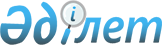 О распределении средств на реализацию межсекторального и межведомственного взаимодействия по вопросам охраны здоровья граждан на 2012 годПостановление Правительства Республики Казахстан от 13 апреля 2012 года № 461

      В целях реализации Закона Республики Казахстан от 24 ноября 2011 года «О республиканском бюджете на 2012 - 2014 годы» и Указа Президента Республики Казахстан от 29 ноября 2010 года № 1113 «О Государственной программе развития здравоохранения Республики Казахстан «Саламатты Қазақстан» на 2011 - 2015 годы» Правительство Республики Казахстан ПОСТАНОВЛЯЕТ:



      1. Распределить средства на реализацию межсекторального и межведомственного взаимодействия по вопросам охраны здоровья граждан на 2012 год согласно приложению к настоящему постановлению.



      2. Министерствам здравоохранения, образования и науки Республики Казахстан обеспечить перечисление целевых текущих трансфертов в установленном законодательством порядке.



      3. Центральным государственным и местным исполнительным органам ежеквартально до 5 числа месяца, следующего за отчетным, представлять в Министерство здравоохранения Республики Казахстан отчеты о ходе реализации межсекторального и межведомственного взаимодействия по вопросам охраны здоровья граждан.



      4. Министерству здравоохранения Республики Казахстан по итогам полугодия к 10 числу месяца, следующего за отчетным, представлять в Правительство Республики Казахстан информацию о ходе реализации межсекторального и межведомственного взаимодействия по вопросам охраны здоровья граждан.



      5. Настоящее постановление вводится в действие с 1 января 2012 года и подлежит официальному опубликованию.      Премьер-Министр

      Республики Казахстан                       К. Масимов

Приложение                     

к постановлению Правительства          

Республики Казахстан              

от 13 апреля 2012 года № 461           

Распределение средств на реализацию межсекторального и

межведомственного взаимодействия по вопросам охраны здоровья

граждан на 2012 год      Сноска. Приложение с изменениями, внесенными постановлением Правительства РК от 26.12.2012 № 1683 (вводится в действие с 01.01.2012).

Примечание:



      * Центральный уполномоченный орган в области образования и науки выступает единым организатором конкурсов товаров, работ и услуг по обеспечению здорового питания детей и школьников, профилактике заболеваний, зависимых от питания, и формированию физического и психического здоровья детей и подростков. Проведение мероприятий по профилактике заболеваний опорно-двигательного аппарата среди детей школьного возраста, по включению в рацион питания детей в школах пищевых продуктов, обогащенных витаминно-минеральным комплексом, осуществляют местные уполномоченные органы образования областей, городов Астаны и Алматы в соответствии с законодательством Республики Казахстан.расшифровка аббревиатур:

МВД – Министерство внутренних дел Республики Казахстан

МЗ – Министерство здравоохранения Республики Казахстан

МОН – Министерство образования и науки Республики Казахстан

МКИ – Министерство культуры и информации Республики Казахстан

АДСФК – Агентство Республики Казахстан по делам спорта и физической культуры

МТСЗН – Министерство труда и социальной защиты населения Республики Казахстан

МЧС – Министерство по чрезвычайным ситуациям Республики Казахстан

НПО – неправительственные организации
					© 2012. РГП на ПХВ «Институт законодательства и правовой информации Республики Казахстан» Министерства юстиции Республики Казахстан
				№№Наименование мероприятийОтветственные государственные

органыСумма,

тыс. тенге11234Цель 5.1. Формирование, сохранение и укрепление здоровья граждан путем координации

деятельности государственных, общественных и бизнес-структурЦель 5.1. Формирование, сохранение и укрепление здоровья граждан путем координации

деятельности государственных, общественных и бизнес-структурЦель 5.1. Формирование, сохранение и укрепление здоровья граждан путем координации

деятельности государственных, общественных и бизнес-структурЦель 5.1. Формирование, сохранение и укрепление здоровья граждан путем координации

деятельности государственных, общественных и бизнес-структурЦель 5.1. Формирование, сохранение и укрепление здоровья граждан путем координации

деятельности государственных, общественных и бизнес-структур1Провести исследование по

определению максимальной

продолжительности работы рабочих

во вредных условиях трудаПровести исследование по

определению максимальной

продолжительности работы рабочих

во вредных условиях трудаМТСЗН11 472Цель 5.1.1. Формирование здорового образа жизни путем системного и комплексного

подхода к профилактике и усилению контроля за поведенческими факторами рискаЦель 5.1.1. Формирование здорового образа жизни путем системного и комплексного

подхода к профилактике и усилению контроля за поведенческими факторами рискаЦель 5.1.1. Формирование здорового образа жизни путем системного и комплексного

подхода к профилактике и усилению контроля за поведенческими факторами рискаЦель 5.1.1. Формирование здорового образа жизни путем системного и комплексного

подхода к профилактике и усилению контроля за поведенческими факторами рискаЦель 5.1.1. Формирование здорового образа жизни путем системного и комплексного

подхода к профилактике и усилению контроля за поведенческими факторами риска1Разработать и издать

информационно-пропагандистские

печатные издания и провести

кампании и проекты на

телерадиовещательных каналах по

профилактике и лечению

табакокурения, злоупотребления

алкоголем и употребления

наркотиков с привлечением видных

общественных деятелейРазработать и издать

информационно-пропагандистские

печатные издания и провести

кампании и проекты на

телерадиовещательных каналах по

профилактике и лечению

табакокурения, злоупотребления

алкоголем и употребления

наркотиков с привлечением видных

общественных деятелейАДСФК98 6402Создать социальные видеоролики по

пропаганде спорта и здорового

образа жизниСоздать социальные видеоролики по

пропаганде спорта и здорового

образа жизниАДСФК12 0003Организовать и провести ежегодные

отраслевые спартакиады по

массовым видам спортаОрганизовать и провести ежегодные

отраслевые спартакиады по

массовым видам спортаАДСФК50 0004Создать на республиканском уровне

телевизионную государственную

программу «Саламатты Қазақстан»,

посвященную вопросам развития

здравоохранения, на

государственном и русском языкахСоздать на республиканском уровне

телевизионную государственную

программу «Саламатты Қазақстан»,

посвященную вопросам развития

здравоохранения, на

государственном и русском языкахМКИ6 677Цель 5.1.2. Обеспечение здорового питания населения и профилактика заболеваний,

зависимых от питанияЦель 5.1.2. Обеспечение здорового питания населения и профилактика заболеваний,

зависимых от питанияЦель 5.1.2. Обеспечение здорового питания населения и профилактика заболеваний,

зависимых от питанияЦель 5.1.2. Обеспечение здорового питания населения и профилактика заболеваний,

зависимых от питанияЦель 5.1.2. Обеспечение здорового питания населения и профилактика заболеваний,

зависимых от питания1Формировать у населения навыки

здорового питания и безопасности

пищевых продуктов Формировать у населения навыки

здорового питания и безопасности

пищевых продуктов МЗ204 9002Провести

информационно-пропагандистскую

компанию по вопросам здорового

питанияПровести

информационно-пропагандистскую

компанию по вопросам здорового

питанияМЗ58 9953Выпустить видео и аудиоролики по

вопросам здорового питанияВыпустить видео и аудиоролики по

вопросам здорового питанияМКИ2 0874Включить в рацион питания детей в

школах пищевые продукты,

обогащенные витаминно-минеральным

комплексом, в том числе по

целевым текущим трансфертам

бюджету Алматинской области

(Талгарский район) на реализацию

мероприятий Государственной

программы развития

здравоохранения «Саламатты

Қазақстан» на 2011 - 2015 годы*Включить в рацион питания детей в

школах пищевые продукты,

обогащенные витаминно-минеральным

комплексом, в том числе по

целевым текущим трансфертам

бюджету Алматинской области

(Талгарский район) на реализацию

мероприятий Государственной

программы развития

здравоохранения «Саламатты

Қазақстан» на 2011 - 2015 годы*МОН100 0004Включить в рацион питания детей в

школах пищевые продукты,

обогащенные витаминно-минеральным

комплексом, в том числе по

целевым текущим трансфертам

бюджету Алматинской области

(Талгарский район) на реализацию

мероприятий Государственной

программы развития

здравоохранения «Саламатты

Қазақстан» на 2011 - 2015 годы*Включить в рацион питания детей в

школах пищевые продукты,

обогащенные витаминно-минеральным

комплексом, в том числе по

целевым текущим трансфертам

бюджету Алматинской области

(Талгарский район) на реализацию

мероприятий Государственной

программы развития

здравоохранения «Саламатты

Қазақстан» на 2011 - 2015 годы*В том числе:4Включить в рацион питания детей в

школах пищевые продукты,

обогащенные витаминно-минеральным

комплексом, в том числе по

целевым текущим трансфертам

бюджету Алматинской области

(Талгарский район) на реализацию

мероприятий Государственной

программы развития

здравоохранения «Саламатты

Қазақстан» на 2011 - 2015 годы*Включить в рацион питания детей в

школах пищевые продукты,

обогащенные витаминно-минеральным

комплексом, в том числе по

целевым текущим трансфертам

бюджету Алматинской области

(Талгарский район) на реализацию

мероприятий Государственной

программы развития

здравоохранения «Саламатты

Қазақстан» на 2011 - 2015 годы*Акимат Алматинской области

(Талгарский район)4Включить в рацион питания детей в

школах пищевые продукты,

обогащенные витаминно-минеральным

комплексом, в том числе по

целевым текущим трансфертам

бюджету Алматинской области

(Талгарский район) на реализацию

мероприятий Государственной

программы развития

здравоохранения «Саламатты

Қазақстан» на 2011 - 2015 годы*Включить в рацион питания детей в

школах пищевые продукты,

обогащенные витаминно-минеральным

комплексом, в том числе по

целевым текущим трансфертам

бюджету Алматинской области

(Талгарский район) на реализацию

мероприятий Государственной

программы развития

здравоохранения «Саламатты

Қазақстан» на 2011 - 2015 годы*Цель 5.1.3. Формирование физического и психического здоровья детей и подростковЦель 5.1.3. Формирование физического и психического здоровья детей и подростковЦель 5.1.3. Формирование физического и психического здоровья детей и подростковЦель 5.1.3. Формирование физического и психического здоровья детей и подростковЦель 5.1.3. Формирование физического и психического здоровья детей и подростков1Разработать комплекс мероприятий

по профилактике заболеваний

опорно-двигательного аппарата

среди детей школьного возраста, в

том числе по целевым текущим

трансфертам областному бюджету

Карагандинской области,

городскому бюджету города Астаны*Разработать комплекс мероприятий

по профилактике заболеваний

опорно-двигательного аппарата

среди детей школьного возраста, в

том числе по целевым текущим

трансфертам областному бюджету

Карагандинской области,

городскому бюджету города Астаны*МОН50 0001Разработать комплекс мероприятий

по профилактике заболеваний

опорно-двигательного аппарата

среди детей школьного возраста, в

том числе по целевым текущим

трансфертам областному бюджету

Карагандинской области,

городскому бюджету города Астаны*Разработать комплекс мероприятий

по профилактике заболеваний

опорно-двигательного аппарата

среди детей школьного возраста, в

том числе по целевым текущим

трансфертам областному бюджету

Карагандинской области,

городскому бюджету города Астаны*В том числе:1Разработать комплекс мероприятий

по профилактике заболеваний

опорно-двигательного аппарата

среди детей школьного возраста, в

том числе по целевым текущим

трансфертам областному бюджету

Карагандинской области,

городскому бюджету города Астаны*Разработать комплекс мероприятий

по профилактике заболеваний

опорно-двигательного аппарата

среди детей школьного возраста, в

том числе по целевым текущим

трансфертам областному бюджету

Карагандинской области,

городскому бюджету города Астаны*Акимат Карагандинской области39 4701Разработать комплекс мероприятий

по профилактике заболеваний

опорно-двигательного аппарата

среди детей школьного возраста, в

том числе по целевым текущим

трансфертам областному бюджету

Карагандинской области,

городскому бюджету города Астаны*Разработать комплекс мероприятий

по профилактике заболеваний

опорно-двигательного аппарата

среди детей школьного возраста, в

том числе по целевым текущим

трансфертам областному бюджету

Карагандинской области,

городскому бюджету города Астаны*Акимат города Астаны10 5302Провести информационную кампанию

(выпуск видео и аудио роликов) по

вопросам психологического

здоровья подростковПровести информационную кампанию

(выпуск видео и аудио роликов) по

вопросам психологического

здоровья подростковМЗ5 460Цель 5.1.4. Снижение дорожно-транспортного травматизма и смертности от негоЦель 5.1.4. Снижение дорожно-транспортного травматизма и смертности от негоЦель 5.1.4. Снижение дорожно-транспортного травматизма и смертности от негоЦель 5.1.4. Снижение дорожно-транспортного травматизма и смертности от негоЦель 5.1.4. Снижение дорожно-транспортного травматизма и смертности от него1Создать социальные ролики по

вопросам безопасности дорожного

движения и обеспечить их прокат

на центральных, республиканских

телеканалахСоздать социальные ролики по

вопросам безопасности дорожного

движения и обеспечить их прокат

на центральных, республиканских

телеканалахМВД11 1302Создать специализированную

программу на республиканском

телеканале по актуальным вопросам

безопасности дорожного движенияСоздать специализированную

программу на республиканском

телеканале по актуальным вопросам

безопасности дорожного движенияМВД12 198Цель 5.1.5. Снижение безвозвратных потерь среди пострадавших при чрезвычайных

ситуациях природного и техногенного характераЦель 5.1.5. Снижение безвозвратных потерь среди пострадавших при чрезвычайных

ситуациях природного и техногенного характераЦель 5.1.5. Снижение безвозвратных потерь среди пострадавших при чрезвычайных

ситуациях природного и техногенного характераЦель 5.1.5. Снижение безвозвратных потерь среди пострадавших при чрезвычайных

ситуациях природного и техногенного характераЦель 5.1.5. Снижение безвозвратных потерь среди пострадавших при чрезвычайных

ситуациях природного и техногенного характера1Приобрести и обеспечить

эксплуатацию санитарных

вертолетовПриобрести и обеспечить

эксплуатацию санитарных

вертолетовМЧС14 106 0442Создать трассовые пункты по

оказанию экстренной

медико-спасательной помощи, из

них на трассе Алматы - КокшетауСоздать трассовые пункты по

оказанию экстренной

медико-спасательной помощи, из

них на трассе Алматы - КокшетауМЧС409 0243Оснастить службу медицины

катастроф аэромобильным

госпиталем в 1 комплекте с

медицинским оборудованием и

парашютно-десантными

формированиямиОснастить службу медицины

катастроф аэромобильным

госпиталем в 1 комплекте с

медицинским оборудованием и

парашютно-десантными

формированиямиМЧС4Функционировать трассовые пункты

по оказанию экстренной

медико-спасательной помощи на

трассеФункционировать трассовые пункты

по оказанию экстренной

медико-спасательной помощи на

трассеМЧС278 174Цель 5.1.6. Снижение уровня заболеваемости и смертности от туберкулеза и ВИЧ/СПИД в

пенитенциарной системеЦель 5.1.6. Снижение уровня заболеваемости и смертности от туберкулеза и ВИЧ/СПИД в

пенитенциарной системеЦель 5.1.6. Снижение уровня заболеваемости и смертности от туберкулеза и ВИЧ/СПИД в

пенитенциарной системеЦель 5.1.6. Снижение уровня заболеваемости и смертности от туберкулеза и ВИЧ/СПИД в

пенитенциарной системеЦель 5.1.6. Снижение уровня заболеваемости и смертности от туберкулеза и ВИЧ/СПИД в

пенитенциарной системе1Материально-техническое оснащение

лечебно-профилактических

учреждений уголовно-

исполнительной системы в целях

совершенствования оказания

медицинской помощи больным

туберкулезом, ВИЧ/СПИД и другими

заболеваниямиМатериально-техническое оснащение

лечебно-профилактических

учреждений уголовно-

исполнительной системы в целях

совершенствования оказания

медицинской помощи больным

туберкулезом, ВИЧ/СПИД и другими

заболеваниямиМВД1 044 6242Издать и распространить

информационные материалы,

направленные на формирование

здорового образа жизни, в том

числе по вопросам туберкулеза,

ВИЧ/СПИД среди заключенныхИздать и распространить

информационные материалы,

направленные на формирование

здорового образа жизни, в том

числе по вопросам туберкулеза,

ВИЧ/СПИД среди заключенныхМВД3 1033Повысить потенциал НПО,

работающих по вопросам ВИЧ/СПИДа,

укрепить взаимодействие между

государственными и

неправительственными

организациямиПовысить потенциал НПО,

работающих по вопросам ВИЧ/СПИДа,

укрепить взаимодействие между

государственными и

неправительственными

организациямиМЗ4 7274Реализовать социальные проекты по

профилактике ВИЧ-инфекции среди

лиц, находящихся и освободившихся

из мест лишения свободы, в том

числе по целевым текущим

трансфертам бюджетам областей и

городов Астаны, АлматыРеализовать социальные проекты по

профилактике ВИЧ-инфекции среди

лиц, находящихся и освободившихся

из мест лишения свободы, в том

числе по целевым текущим

трансфертам бюджетам областей и

городов Астаны, АлматыМЗ32 9554Реализовать социальные проекты по

профилактике ВИЧ-инфекции среди

лиц, находящихся и освободившихся

из мест лишения свободы, в том

числе по целевым текущим

трансфертам бюджетам областей и

городов Астаны, АлматыРеализовать социальные проекты по

профилактике ВИЧ-инфекции среди

лиц, находящихся и освободившихся

из мест лишения свободы, в том

числе по целевым текущим

трансфертам бюджетам областей и

городов Астаны, АлматыВ том числе:4Реализовать социальные проекты по

профилактике ВИЧ-инфекции среди

лиц, находящихся и освободившихся

из мест лишения свободы, в том

числе по целевым текущим

трансфертам бюджетам областей и

городов Астаны, АлматыРеализовать социальные проекты по

профилактике ВИЧ-инфекции среди

лиц, находящихся и освободившихся

из мест лишения свободы, в том

числе по целевым текущим

трансфертам бюджетам областей и

городов Астаны, АлматыАкмолинская область1 7544Реализовать социальные проекты по

профилактике ВИЧ-инфекции среди

лиц, находящихся и освободившихся

из мест лишения свободы, в том

числе по целевым текущим

трансфертам бюджетам областей и

городов Астаны, АлматыРеализовать социальные проекты по

профилактике ВИЧ-инфекции среди

лиц, находящихся и освободившихся

из мест лишения свободы, в том

числе по целевым текущим

трансфертам бюджетам областей и

городов Астаны, АлматыАктюбинская область1 7744Реализовать социальные проекты по

профилактике ВИЧ-инфекции среди

лиц, находящихся и освободившихся

из мест лишения свободы, в том

числе по целевым текущим

трансфертам бюджетам областей и

городов Астаны, АлматыРеализовать социальные проекты по

профилактике ВИЧ-инфекции среди

лиц, находящихся и освободившихся

из мест лишения свободы, в том

числе по целевым текущим

трансфертам бюджетам областей и

городов Астаны, АлматыАлматинская область2 4814Реализовать социальные проекты по

профилактике ВИЧ-инфекции среди

лиц, находящихся и освободившихся

из мест лишения свободы, в том

числе по целевым текущим

трансфертам бюджетам областей и

городов Астаны, АлматыРеализовать социальные проекты по

профилактике ВИЧ-инфекции среди

лиц, находящихся и освободившихся

из мест лишения свободы, в том

числе по целевым текущим

трансфертам бюджетам областей и

городов Астаны, АлматыАтырауская область1 4004Реализовать социальные проекты по

профилактике ВИЧ-инфекции среди

лиц, находящихся и освободившихся

из мест лишения свободы, в том

числе по целевым текущим

трансфертам бюджетам областей и

городов Астаны, АлматыРеализовать социальные проекты по

профилактике ВИЧ-инфекции среди

лиц, находящихся и освободившихся

из мест лишения свободы, в том

числе по целевым текущим

трансфертам бюджетам областей и

городов Астаны, АлматыВосточно-Казахстанская область5 7994Реализовать социальные проекты по

профилактике ВИЧ-инфекции среди

лиц, находящихся и освободившихся

из мест лишения свободы, в том

числе по целевым текущим

трансфертам бюджетам областей и

городов Астаны, АлматыРеализовать социальные проекты по

профилактике ВИЧ-инфекции среди

лиц, находящихся и освободившихся

из мест лишения свободы, в том

числе по целевым текущим

трансфертам бюджетам областей и

городов Астаны, АлматыЖамбылская область2 2044Реализовать социальные проекты по

профилактике ВИЧ-инфекции среди

лиц, находящихся и освободившихся

из мест лишения свободы, в том

числе по целевым текущим

трансфертам бюджетам областей и

городов Астаны, АлматыРеализовать социальные проекты по

профилактике ВИЧ-инфекции среди

лиц, находящихся и освободившихся

из мест лишения свободы, в том

числе по целевым текущим

трансфертам бюджетам областей и

городов Астаны, АлматыЗападно-Казахстанская область9404Реализовать социальные проекты по

профилактике ВИЧ-инфекции среди

лиц, находящихся и освободившихся

из мест лишения свободы, в том

числе по целевым текущим

трансфертам бюджетам областей и

городов Астаны, АлматыРеализовать социальные проекты по

профилактике ВИЧ-инфекции среди

лиц, находящихся и освободившихся

из мест лишения свободы, в том

числе по целевым текущим

трансфертам бюджетам областей и

городов Астаны, АлматыКарагандинская область4 1504Реализовать социальные проекты по

профилактике ВИЧ-инфекции среди

лиц, находящихся и освободившихся

из мест лишения свободы, в том

числе по целевым текущим

трансфертам бюджетам областей и

городов Астаны, АлматыРеализовать социальные проекты по

профилактике ВИЧ-инфекции среди

лиц, находящихся и освободившихся

из мест лишения свободы, в том

числе по целевым текущим

трансфертам бюджетам областей и

городов Астаны, АлматыКызылординская область8214Реализовать социальные проекты по

профилактике ВИЧ-инфекции среди

лиц, находящихся и освободившихся

из мест лишения свободы, в том

числе по целевым текущим

трансфертам бюджетам областей и

городов Астаны, АлматыРеализовать социальные проекты по

профилактике ВИЧ-инфекции среди

лиц, находящихся и освободившихся

из мест лишения свободы, в том

числе по целевым текущим

трансфертам бюджетам областей и

городов Астаны, АлматыКостанайская область2 9324Реализовать социальные проекты по

профилактике ВИЧ-инфекции среди

лиц, находящихся и освободившихся

из мест лишения свободы, в том

числе по целевым текущим

трансфертам бюджетам областей и

городов Астаны, АлматыРеализовать социальные проекты по

профилактике ВИЧ-инфекции среди

лиц, находящихся и освободившихся

из мест лишения свободы, в том

числе по целевым текущим

трансфертам бюджетам областей и

городов Астаны, АлматыМангистауская область1 5614Реализовать социальные проекты по

профилактике ВИЧ-инфекции среди

лиц, находящихся и освободившихся

из мест лишения свободы, в том

числе по целевым текущим

трансфертам бюджетам областей и

городов Астаны, АлматыРеализовать социальные проекты по

профилактике ВИЧ-инфекции среди

лиц, находящихся и освободившихся

из мест лишения свободы, в том

числе по целевым текущим

трансфертам бюджетам областей и

городов Астаны, АлматыПавлодарская область3 6434Реализовать социальные проекты по

профилактике ВИЧ-инфекции среди

лиц, находящихся и освободившихся

из мест лишения свободы, в том

числе по целевым текущим

трансфертам бюджетам областей и

городов Астаны, АлматыРеализовать социальные проекты по

профилактике ВИЧ-инфекции среди

лиц, находящихся и освободившихся

из мест лишения свободы, в том

числе по целевым текущим

трансфертам бюджетам областей и

городов Астаны, АлматыСеверо-Казахстанская область1 5694Реализовать социальные проекты по

профилактике ВИЧ-инфекции среди

лиц, находящихся и освободившихся

из мест лишения свободы, в том

числе по целевым текущим

трансфертам бюджетам областей и

городов Астаны, АлматыРеализовать социальные проекты по

профилактике ВИЧ-инфекции среди

лиц, находящихся и освободившихся

из мест лишения свободы, в том

числе по целевым текущим

трансфертам бюджетам областей и

городов Астаны, АлматыЮжно-Казахстанская область8924Реализовать социальные проекты по

профилактике ВИЧ-инфекции среди

лиц, находящихся и освободившихся

из мест лишения свободы, в том

числе по целевым текущим

трансфертам бюджетам областей и

городов Астаны, АлматыРеализовать социальные проекты по

профилактике ВИЧ-инфекции среди

лиц, находящихся и освободившихся

из мест лишения свободы, в том

числе по целевым текущим

трансфертам бюджетам областей и

городов Астаны, Алматыгород Алматы3224Реализовать социальные проекты по

профилактике ВИЧ-инфекции среди

лиц, находящихся и освободившихся

из мест лишения свободы, в том

числе по целевым текущим

трансфертам бюджетам областей и

городов Астаны, АлматыРеализовать социальные проекты по

профилактике ВИЧ-инфекции среди

лиц, находящихся и освободившихся

из мест лишения свободы, в том

числе по целевым текущим

трансфертам бюджетам областей и

городов Астаны, Алматы4Реализовать социальные проекты по

профилактике ВИЧ-инфекции среди

лиц, находящихся и освободившихся

из мест лишения свободы, в том

числе по целевым текущим

трансфертам бюджетам областей и

городов Астаны, АлматыРеализовать социальные проекты по

профилактике ВИЧ-инфекции среди

лиц, находящихся и освободившихся

из мест лишения свободы, в том

числе по целевым текущим

трансфертам бюджетам областей и

городов Астаны, Алматыгород Астана713ВсегоВсегоВсегоВсего16 502 210